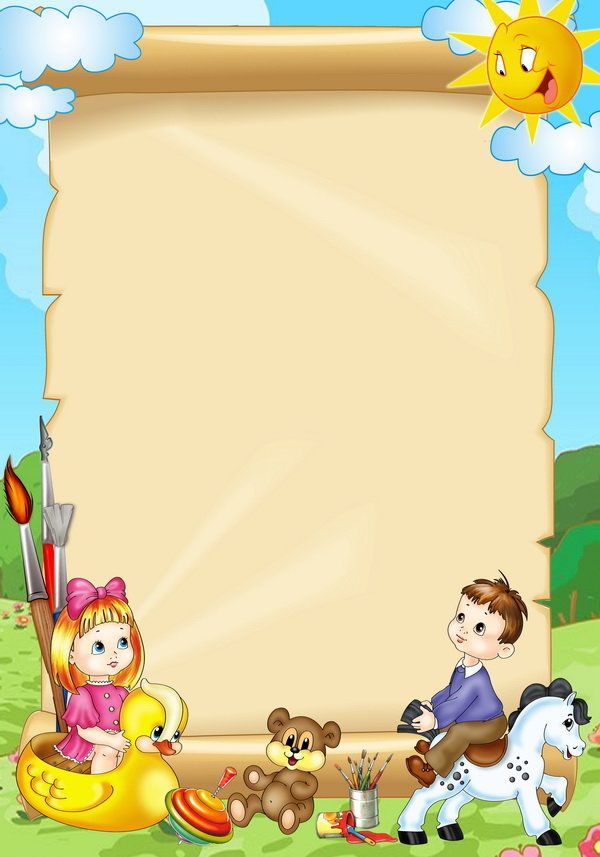 Расписание организованной образовательной деятельности  для воспитанников на 2019-2020 учебный годПодготовительная  группа Времяпонедельник1. Ознакомление с окружающим (Ознакомление с предметным и социальным окружением/ознакомление с природой) (П.р.)2.Лепка/аппликация (Х-э.р.)3. Музыка(Х-э.р.)4. Развитие социально-коммуникативных способностей9.00-9.309.40-10.10 10.20-10.5015.45-16.10Вторник1.ФЭМП(П.р.)2.Рисование (Х-э.р.)3.Физическая культура (Ф. р.)9.00-9.309.40-10.1010.20-10.50     Среда1.Развитие речи (Р.р.)2.Конструирование/Художественный труд(Х-э.р.)3. Физическая культура(Ф.р.)9.00-9.309.40-10.1010.20-10.50Четверг1.ФЭМП(П.р.)2.Развитие речи  (Р. р.)3.Музыка (Х-э. р.)9.00-9.309.40-10.1010.20-10.50ПятницаРисование (Х-э. р.)2.Физическая культура (У) (Ф.р.)9.00-9.3011.50-12.20